ROCKET STUDENT ATHLETES “AT A GLANCE” REPORTED BY CLASSMATES ON THE SPORTS INFORMATION TEAM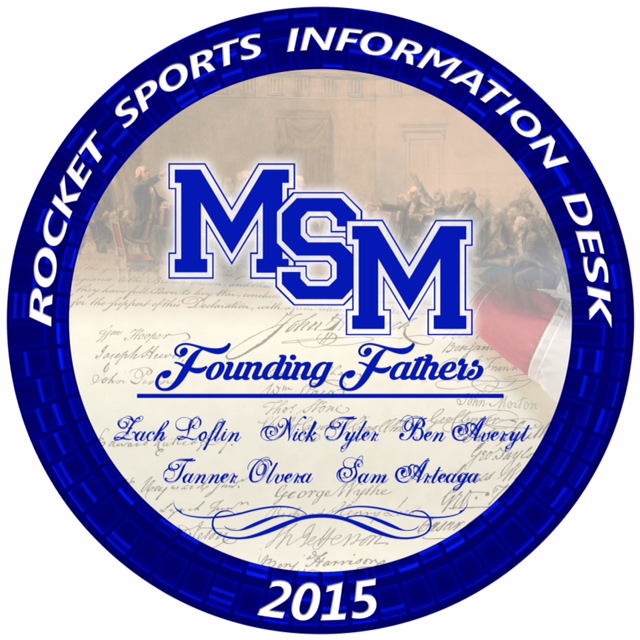 (1)Melanie Sifuentes by Rosie Gatch4 September 2016Melanie Sifuentes is a senior from Roosevelt Middle School. She is a crucial senior leader in Cross Country. Although she is not the fastest runner, she is a great leader and when she speaks, her voice is heard .All of her teammates respect her and listen. She always cheers on her teammates when she runs alongside them and when she finishes before them she cheers them on until they finish. She is starting out in her first year in basketball as a guard. She is trying to help the team in any way she can, especially on defense with her experiences with soccer. She is enjoying every moment of playing basketball, working to get better each day. She is also a senior leader on the soccer team. She is a starting defender, and is a key part to the team. She has played for the past 4 years, and is very passionate about the game. She is also a member of Student Council, as Vice President, and is a key leader in discussions and coming up with new ideas. She is also a member of National Honors Society and is a big contributor in service projects. She brings all of her experiences from cross country, the basketball court, and the soccer field to all of the clubs she's involved with to make Mount St Mary’s a better place.(2)Sam Arteaga by Riley Lowry4 September 2016    Sam Arteaga is a sophomore at Mount Saint Mary Catholic High School. When you think of a student that displays mercy values, Sam should be at the top of that list. He is a great athlete and an amazing student. He is the perfect example of what a Mount Saint Mary Rocket should be. Sam is a very smart student and is not afraid of helping another student. He started as a freshman on the Mount’s soccer team last year and became a role model as soon as he stepped on the field. It was the team's first year in 5A and they competed really well and Sam played a big part in their competitive spirits. Sam would love to attend Oklahoma City University on a full ride scholarship for soccer. With Sam’s skills on the field and in the classroom, I have no doubt in my mind that this goal could be easily achieved. Sam would also love to become an all-state soccer player and be known as the best Mount Saint Mary soccer player ever. He is inspired by Jack Foster who was a previous graduate of the Mount. Sam said that he would love to be like Jack. I am proud to be Sam’s friend and peer. He is an amazing friend and that is why I am writing this about Sam. Sam deserves this recognition because he is a D1 athlete and one of the best soccer players in my opinion to ever come through Mount Saint Mary Catholic High School.(3)Garrett Kinsey by Will Politte4 September 2016Garrett Kinsey is a senior at Mount St. High Catholic High School. Garrett has run cross country and track all four years of high school. He started his freshman year in 2013. Garrett has 2 siblings, a brother Clayon now at Berkeley University and a sister Carmen here at the Mount. In January 2012 Garret had a brain aneurysm, resulting in three surgeries. Garrett spent a month in the OU Children’s Hospital, as well as a month in ICU. He was then transferred to the Children's Center in Bethany. Garrett had to take speech, physical, and occupational therapy. For months, Garrett fought, and that's what kind of person he is. Garrett is a fighter, he never gives up and he works his hardest in everything he does. For example, he ran a 4 minute and 42 second mile in track. This kind of hard work is what makes Mount St. Mary High School the great school that it is. Garrett, is not just a great runner, he is also a great person. He is a great student. The hard work he puts into cross country and track, is the same amount is also puts into his studies. He doesn’t ever do anything with half effort. He gives the most effort, every day, in everything no matter what. Garrett overcame so much adversity, and he never stopped. He kept going. Garrett has two main goals for high school; they are to win State in cross country, as well in track. His other goal is to receive a Division 1 scholarship for track. Garrett’s number one place for college would be somewhere in California, or somewhere in New Mexico. Garrett is a shining example of what a student athlete is. He is the true definition of a Rocket. (4)Chris Robinson by Sean Lipps4 September 2016Chris Robinson is another example of Rocket greatness here at the Mount. He came here during his sophomore year, transferring from Millwood High School. It did not take long for Chris to find friends and fit in with everyone. It certainly didn’t take long for Chris to make a name for himself in Rocket athletics. He could not play any varsity sports because of a previous hardship rule, but his junior year he came in and made a serious impact. Chris last year, had an amazing offensive performance with more than 1,000 yards rushing. Chris is also very active in track and field here at the Mount and brings power and speed and always goes 100% all day, every day.  Chris is a leading figure on the team with his actions. He has an intense will to win. When Chris gets the football in the game he is not trying to dodge tacklers he is trying to go through them. Opposing defenses fear him, because if they get in his way they are more than likely to get themselves a nasty headache.     Outside of sports Chris is someone that you can always count on to get something done. You need him for something he’s there; you have a question for him he’s got an answer no matter what. With all that, including sports, he does it with style. To the way he runs the ball or his clever and hilarious personality. Chris Robinson is a joy to be with all year and can always make your day better. Chris Robinson is a great example of a Rocket student athlete.(5)Rosie Gatch by McKenna Cera4 September 2016    Rosie Gatch is a wonderful example of what it is like to be a Rocket. This is her senior year at The Mount. Rosie went to All Saints for her middle school, and came to Mount St. Mary High School freshman year. She plays basketball and runs cross country. In basketball she plays forward. Forwards are excellent rebounders and are crucial to a basketball team.     Other than being great in sports, Rosie is also in reps and hosts club. She is also in chess club. Rosie is a great student and a great friend and is always someone who will make you smile. Rosie is also a great big sister to her little brothers, John and Oliver. They are both 13 and twins. She sets a great example for her siblings, and for the underclassmen who look up to her. Rosie Gatch is a shining example of a Rocket student athlete.(6)Riley “Lefty” Lowry by Kollin Moseley 4 September 2016   The Lowry family is a family of exceptional athletes. Casey Lowry is a great football player for Mount St. Mary. His younger brother is a baseball prodigy here at the Mount. Riley is more than just the “younger brother”, he is a team and school leader who has come into his own at Mount St. Mary. He is a beacon of hard work and a master at motivating fellow athletes. Riley hopes to attend Vanderbilt for baseball and play for the Yankees. Riley Lowry is a shining example of a Rocket student athlete.(7)Kollin “Smooth” Moseley by Jacob Loflin4 September 2016Kollin is one of the rarest pure athletes in The Mount history. He is the newest member to the football team joining in his senior year. At the most recent football scrimmage he had 100 yards receiving. He has never lost in a game of chess. His abilities in football and in chess have put him above the line in life. When his time is done with The Mount football team he will be one of the best tight ends in the history of our school. He is hoping to get some looks from Ole Miss. He is a “real Mount student athlete” and a quote from him that describes him is “Bigger than life.”(8)Amber Selensky by Rosie Gatch4 September 2016        Amber Selensky is a freshman cross country runner from Whittier Middle School. She works every single day to get better. She ran her first varsity race at Guthrie on the 27th of August where she gave it her all. At practice she is always a positive teammate and pushes all of us to be the best that we can be. She is a little ball of energy ready to run every morning whether it be 7:15 am or 6:15 am. She’s very involved in her academics, especially in Math and English, as well as setting the tone in the classroom. She is always active during class and asks a lot of questions because she wants to learn so much more. She is very involved in reps and hosts as a student ambassador and in key club where she is a major contributor in service projects. She loves to help others, and hang out with her friends, especially during other rocket sporting events like volleyball, softball, and football games. She loves to cheer on her friends during those games and is a friend for everyone. She is a great example of Rocket Pride.(9)Jillian (Jill) Ruhl by Elizabeth Cordova4 September 2016Jillian (Jill) Ruhl is a senior at Mount St. Mary Catholic High School. She attended All Saints Catholic School from Pre-K through 8th grade. She has been a big asset to the Volleyball team and has been a starter for 4 years. She plays all the way around as an outside hitter. Jill is a leader on and off the court. Jill is involved with Key Club and the Archery Team here at Mount St. Mary. She is a big part of the YLX Leadership Skills class of 22. In her free time, Jill enjoys hanging out with her friends and sitting down with a good book. Jill would like to attend University of Oklahoma. She wants to major in accounting then go on to Law School and become a Tax Attorney.Jill works hard to maintain her grades. She stays positive through tough situations whether it be a close game to asking teachers for help. With her outgoing and friendly personality, Jill makes a loyal friend. She is there for those who need her. Jill is an ultimate example of a student-athlete. She is a great model and a great Rocket! Rocket Pride!!(10)Christian Yabut by Sam Arteaga4 September 2016
Christian attended St. Philip Neri before joining the Mount St. Mary family. He is now a sophomore who runs cross country, and plays basketball and soccer. As a freshman, he has made varsity on both cross country and as a starter in soccer. Christian will wake up early to train with his cross country team in the morning before school, then after school, go to basketball practice. He does this all while putting his academics first. Last year, Christian was ranked in the Top 10 in his freshman class. Christian is extremely dedicated to his sports and his teammates. If you have ever watch any games that Christian has played in, then you can see him encouraging his players to play harder, never giving up on plays, sacrificing himself ,pushing himself to win, and showing great sportsmanship. Christian is a great ambassador and represents the Mount very well. While driving around OKC, you might find a bus bench with Christians face on it advertising the Mount. It is great to have Christian as a friend and fellow teammate. He’s always there for anyone and helps to make us a better player. Anyone that meets Christian can see how much of a great friend he is. He always has a smile on his face and he loves to put smiles on other faces as well. Christian is a great example of what a MSM Rocket looks like.         (11)Olivia Tarver by McKenna Cera 4 September 2016Olivia Nicole Tarver is a senior at Mount St. Mary High School and she is also a cheerleader. I have known Olivia since freshman year, and she has become a good friend of mine. She works just as hard during cheer season as she does throughout the school year. Olivia is a side base in cheer. A side base uses his or her arms and legs to support and lift the flyer. They are also on the left side. Olivia is a wonderful person to talk to. Her contagious smile is guaranteed to makes whoever she is talking to fill up with joy. I have seen Olivia cheer and she definitely takes that responsibility seriously. I know how hard she practices and gives it her all while cheering. Olivia attended Bishop John Carroll during her middle school years. Other than being a great student and cheerleader, Olivia is also a wonderful sister to her two older sisters, Tisha and Krystal. She is also in hopes of attending college at either OU or UCO. She is very hardworking so there’s no doubt in my mind that she will succeed at either of those colleges. Knowing Olivia for so long, I have come to appreciate her very much. Her humor never fails to make me smile, and her kindness is always glowing. I would say she just loves to meet new people and learn about them. I am so thankful to be able to know Olivia and can’t wait to see her achieve even greater things. (12) Austin Copeland by Sean Lipps4 September 2016    Austin is a leader here at the Mount and not only leads with his words but also his actions. No matter where he is, Austin is a beacon of hard work, integrity and excellence. A senior here at the Mount Austin has been a leading example of what it means to be a Rocket. On the football field he has been  a nightmare to opposing receivers for four years. His tenacity is really a sight to see; watching him fly from one side of the field to the other and make people with the ball shake in their cleats. In the weight room Austin breaks boundaries and shows his strength and speed for everyone to see. He is a great example to his teammates of all ages on what being “above the line” really means.     Off the field he is no different with the attitude that he holds and the stature he presents. In the classroom academics are no different than opposing players, taking them both on with audacity and tenacity.  His friends all say that Austin is someone that can make them smile and is always there to have good fun. Austin's leadership can be seen wherever he goes and his positive nature brings everyone up whenever and wherever he meets them. Austin is a shining example of a Mount St. Mary student athlete.(13)William “ Karsten “ Maack by Riley Lowry4 September 2016    William Maack is a sophomore at Mount St. Mary High School. William went to Whittier Middle School in Norman Oklahoma. He started in basketball at Whittier Middle School in the 7th and 8th grade. He went to Norman North for 1 full year till he decided to become a Rocket. During his time at Norman North, he started on the freshman basketball team which is very impressive. Now he goes to the great school of Mount St. Mary. Even though William cannot play varsity because he of his transfer, he is still looking forward to making the team better and playing his part. William is a very skilled shooting guard and the Mount will definitely be able to use his abilities in the future.William never stops smiling and he is hilarious. When I see him in the hallways he is never afraid to say hi. He is so kind and I have the privilege of having him in speech which he excels at as well. He is a straight A student and he is a great role model which people can look up to. William is looking forward to playing high school and college basketball which I believe is a very likely possibility. William is an amazing and impressive young man and I strive to be like him every day.(14)Ean Heise by Will Politte4 September 2016Ean W. Heise is a sophomore at Mount St. Mary High School. Before the Mount, Ean attended St. Charles Borromeo in middle school and went there since Kindergarten. Ean plays basketball. He works hard every day to be the best he can be. Ean was in student council last year, as he was the Freshmen Representative. Outside of school, Ean plays for the Oklahoma Jayhawks, which is an AAU basketball team. Ean is currently in a number of pre-AP classes and is ranked very high in the class. Not only is Ean a great basketball player, he is an amazing student. He is a true Rocket. He always has a smile on his face and tries to put one on everyone else’s. Ean is a true role model for all incoming freshman. Ean’s dream school would be Oklahoma State, but he is going to keep his options open. He would love to play basketball in college and will jump on the opportunity if it is ever presented to him. Ean is going to continue to work hard in basketball and in his school work. He is one of the most dedicated kids I know and if he wants to do something, it will get done. He hopes to be one of the leaders of the team, and you can already start to see that in him. Ean William Heise is a shining example of what it means to be a Rocket student athlete.    (15) Erick “Huff” Huffine by Jacob Loflin4 September 2016    Erick started his cross country career at Brink Middle School in Moore, Oklahoma. He was a standout athlete throughout his time at Brink. He still runs Cross country but now he mostly focuses on track. He mainly runs the 100 meter dash. One day in Erick’s life he would like to be in the Olympics. In his latest Cross Country trial he ran a 22 minute 3 mile which set his personal record. When asked about track season he said,” I think that we had a great season last year , but this is THE year for the track team! Erick is expecting to win two State Championships this year so he has really high expectations and as do we. The greatest thing about Erick is his fun loving personality. Everyone I’ve ever talked to said that Erick was the funniest kid they've ever met. (16)Jacob Loflin by Kollin Moseley4 September 2016
  Jacob Loflin is a wide receiver and free safety for the Mount football team. Jacob has the skill set to be one of the greatest football players to ever come through Mount St. Mary. He is the first player on the field for practice and the last player off. Jacob pushes all of the players around him to be better. He demands greatness from everyone he plays with. He has remarkable leadership for a sophomore. Before attending Mount St. Mary he went to Deer Creek for junior high. Jacob is more than a football player. He’s a friend to many kids of many different grades. Jacob hopes to walk on and play football or baseball at the University of Alabama. Jacob Loflin is a model student athlete at Mount St. Mary Catholic High School.